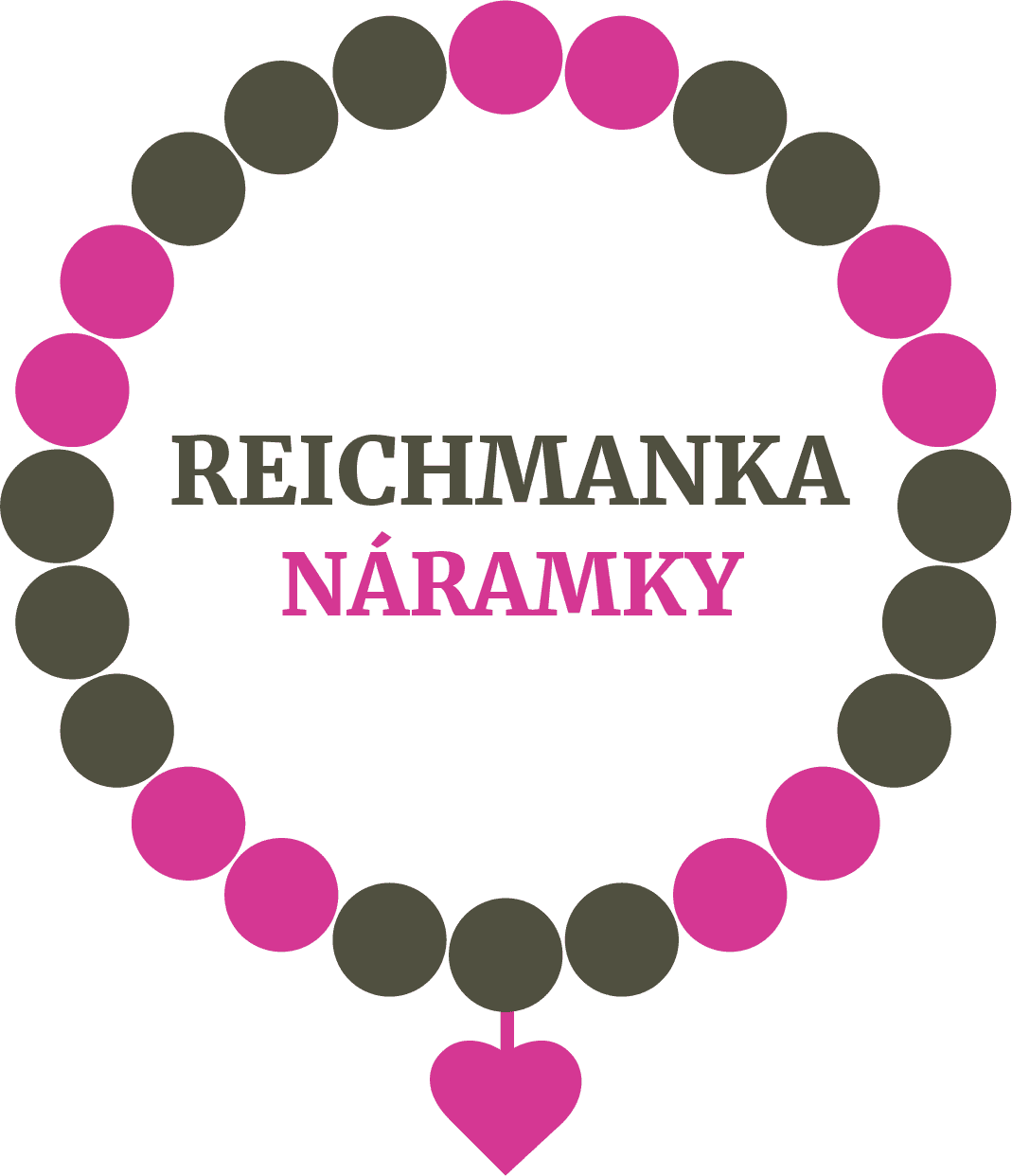 Odstoupení od kupní smlouvy ve 14-ti denní lhůtě.Vyplněný formulář zašlete emailem na  info@reichmanka.cz nebo spolu se zbožím poštou na adresu: Šárka Reichmannová, Dlouhá 26, 74101 Nový JičínJméno:Příjmení:Číslo faktury:Datum objednání / datum obdržení:Číslo účtu pro zaslání peněz zpět:Oznamuji, že tímto odstupuji od kupní smlouvy o nákupu následujícího zboží:Datum, podpis